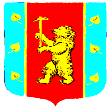 Администрация Кузнечнинского городского поселения Приозерского муниципального районаЛенинградской областиПОСТАНОВЛЕНИЕот «27» апреля 2023 года № 134На основании Федерального Закона РФ от 06.10.2003 года № 131 – ФЗ «Об общих принципах организации местного самоуправления в Российской федерации», Постановления Правительства Ленинградской области «Об утверждении Правил охраны жизни людей на водных объектах в Ленинградской области» от 29.12.2007 № 352 (в действующей редакции) администрация Кузнечнинского городского поселения  Приозерского муниципального района Ленинградской области ПОСТАНОВЛЯЕТ:В связи с наступлением летнего сезона, повышением дневной температуры воздуха, в целях обеспечения безопасности и охраны жизни людей на водных объектах в границах Кузнечнинского городского поселения, организовать проведение следующих мероприятий:1.	Администрации  Кузнечнинского городского поселения:	1.1. Определить берег оз. Ратное местом массового отдыха людей у воды, на территории Кузнечнинского городского поселения.	1.2. В период купального сезона установить сроки массового отдыха людей у воды с 26 июня 2023 года по 07 августа 2023года.		1.3. Заключить муниципальный контракт об обслуживании пляжа спасателями в период с 26 июня 2023 года по 07 августа 2023года, время с 13-00 до 18-00.		1.4. Получить санитарно – эпидемиологическое заключение Роспотребнадзора о соответствии мест массового отдыха на воде требуемым санитарно-эпидемиологическим правилам и нормативам.	1.5. Заключить муниципальный контракт с Региональным оператором АО «УК по обращению с отходами в Ленинградской области» на вывоз твердых коммунальных отходов.2.	Директору муниципального предприятия «ЖКО МО Кузнечнинское городское поселение» О.П. Пашину:	2.1. Организовать проведение мероприятий по исследованию грунта и воды в местах отдыха на соответствие санитарно – гигиеническим нормам, обследование дна примыкающей акватории.	2.2. Заключить договор на выполнение работ по водолазному обследованию дна оз. Ратное.	2.3. Совместно с ГИМС МЧС России провести проверку готовности пляжа к отдыху людей.3.		Контроль за выполнением данного постановления оставляю за собой.        Глава администрации 					Н.Н. СтанововаИсп.: Храмцова Н.Э., 98-242Разослано: дело – 2, МП ЖКО – 1.Об определении мест массового отдыха населения у воды на территории Кузнечнинского городского поселения на 2023 год